　　　第３５回　医療・介護セミナー自宅でできる簡単リハビリ体操　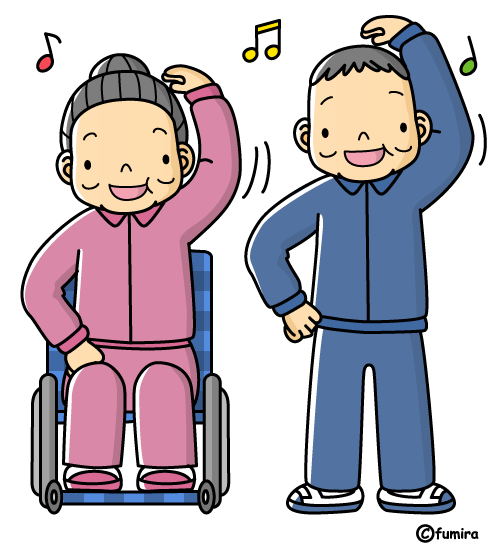 　　ご自宅で、無理なく続けられる体操をご紹介します！！　平成２８年　６月１９日(日曜日) 　場所　　　いらはら診療所　２Fデイケア　時間　　１０：００～１１：００　　参加費無料　20名まで　※お申し込みが必要となります。　　　　　　　　（動きやすい服装でご参加下さい）　　　　＊＊お問い合わせ・お申し込み＊＊　いらはら診療所　　　０４７－３４７－２２３１　　【今後の予定とテーマ】＊7月10日　夏バテ予防食つくり　（講師：　管理栄養士　）＊9月25日　事例から・・介護サービスの紹介（講師：ケアマネジャー）＊11月20日　自宅でできる簡単リハビリ体操　（講師：運動機能指導員）＊1月15日　感染症予防　（講師：医師）